                  О  публичных слушаниях по проекту решения Совета                                     сельского поселения Кучербаевский сельсовет муниципального района Благоварский район Республики Башкортостан «О проекте бюджета сельского поселения Кучербаевский сельсовет муниципального района Благоварский район Республики Башкортостан на 2023 год и на плановый период 2024 и 2025 годов»В  соответствии с Положением о публичных слушаниях  по  проекту решения Совета сельского поселения Кучербаевский сельсовет муниципального района Благоварский район Республики Башкортостан «О проекте бюджета сельского поселения Кучербаевский сельсовет муниципального района Благоварский район Республики Башкортостан на 2023 год и на плановый период 2024 и 2025 годов» Совет сельского поселения Кучербаевский сельсовет муниципального района Благоварский район Республики Башкортостан  р е ш и л:1. Назначить публичные слушания по проекту решения Совета сельского поселения  Кучербаевский сельсовет муниципального района Благоварский район Республики Башкортостан «О проекте бюджета сельского поселения Кучербаевский сельсовет муниципального района Благоварский район Республики Башкортостан на 2023 год и на плановый период 2024 и 2025 годов»  на 06 декабря 2022 года в 09.00 часов в административном здании сельского поселения.2.  Создать комиссию по проведению публичных слушаний.   Глава сельского поселения Кучербаевский сельсовет    муниципального района Благоварский район   Республики  Башкортостан                                                         Р.Р.Фархутдинов    с.Старокучербаево	 16 ноября 2022 года№ 36-249ПриложениеКомиссияпо подготовке и проведению публичных слушаний по проекту решения                      Совета сельского поселения Кучербаевский сельсовет «О проекте бюджета сельского поселения Кучербаевский сельсовет муниципального района Благоварский район Республики Башкортостан на 2023 год и на плановый период 2024 и 2025 годов»Председатель комиссии (ведущий публичных слушаний)Фархутдинов Р.Р. – депутат от избирательного округа № 8.Секретарь комиссии:Абдрахманова Р.Р. – управляющий деламиЧлены комиссии:Шангареев А.А. – депутат  от избирательного округа № 3;Ахунова Ф.М. – депутат от избирательного округа № 2.БАШКОРТОСТАН РЕСПУБЛИКАҺЫБЛАГОВАР  РАЙОНЫМУНИЦИПАЛЬ РАЙОНЫНЫҢКYСӘРБАЙ АУЫЛ СОВЕТЫАУЫЛ БИЛӘМӘҺЕ4 сакырылыш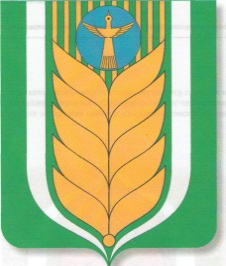 РЕСПУБЛИКА     БАШКОРТОСТАНСОВЕТ СЕЛЬСКОГО ПОСЕЛЕНИЯКУЧЕРБАЕВСКИЙ СЕЛЬСОВЕТМУНИЦИПАЛЬНОГО РАЙОНАБЛАГОВАРСКИЙ РАЙОН4 созыва452744,  КyсӘрбай ауылы,
 УзӘк  урамы,6\ 1
Тел. (34747) 24-4-18452744, с. Старокучербаево,
ул. Центральная,6\ 1
Тел. (34747) 24-4-18                    Қ А Р А Р          Р Е Ш Е Н И Е